Krompir z zelenjavo in mesom v pečiciSestavine:4 veliko krompirji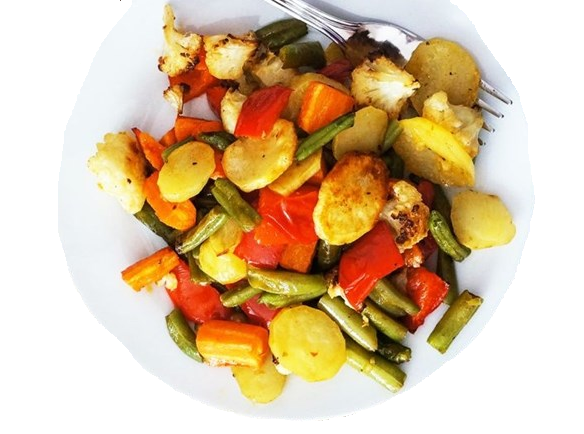 1 paprika1 paradižnik1 jajčevec ali bučka1 večje korenje1 brokoli ali cvetača ostala zelenjava po izbiri300 g mesa (po izbiri)Začimbe (sol, poper, in ostale začimbepo izbiri)Postopek priprave:Zelenjavo operi in nareži na koščke. Krompir nareži na tanke lističe, da se bo zmehčal skupaj z ostalo zelenjavo. Meso nareži na kocke in ga na olju malo popeci. Nato pekač namaži z oljem ali maslom, vanj razporedi vse sestavine, dodaj začimbe ter vse dobro premešaj. Pekač daj v pečico na 180°C za približno 30 minut.Jed lahko postrežeš s solato.Dober tek!